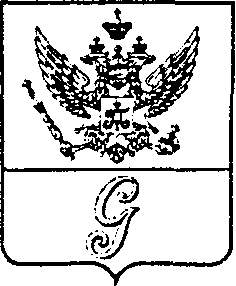 СОВЕТ  ДЕПУТАТОВ  МУНИЦИПАЛЬНОГО  ОБРАЗОВАНИЯ«ГОРОД  ГАТЧИНА»ГАТЧИНСКОГО  МУНИЦИПАЛЬНОГО  РАЙОНАЧЕТВЕРТОГО СОЗЫВАРЕШЕНИЕот 23 июня 2020 года                                                                                                             № 37О присвоении звания«Почетный гражданин города Гатчины»В соответствии с Положением о присвоении звания «Почетный гражданин города Гатчины», утвержденным решением совета депутатов МО «Город Гатчина» от 24 декабря  2014 года   № 88, учитывая решение комиссии по рассмотрению ходатайств  о присвоении звания «Почетный гражданин города Гатчины» от 20 мая 2020 года с приложенными материалами, руководствуясь Уставом муниципального образования «Город Гатчина» Гатчинского муниципального района Ленинградской области, совет депутатов МО «Город Гатчина»РЕШИЛ:Присвоить звание «Почетный гражданин города Гатчины» главному врачу ООО «Стомамедсервис», Заслуженному врачу Российской Федерации Тептиной Людмиле Анатольевне за большой личный вклад в социально-экономическое развитие города Гатчины, повышение качества оказания медицинской помощи жителям города и развитие местного самоуправления в Гатчине.Глава МО «Город Гатчина» - Председатель совета депутатовМО «Город Гатчина»                                                                      В.А. Филоненко